For the purpose of national external moderation:only six WORD templates are required where availablesamples are not required to be randomly selectedthere should be one each of N, A, M, E and up to 2 othersdescriptions of evidence and explanations of judgements are not required for all other students, and a spreadsheet may be used.			Alternative Evidence Gathering Template – Internal AssessmentAlternative Evidence Gathering Template – Internal AssessmentAlternative Evidence Gathering Template – Internal AssessmentAlternative Evidence Gathering Template – Internal AssessmentAlternative Evidence Gathering Template – Internal AssessmentAlternative Evidence Gathering Template – Internal AssessmentAlternative Evidence Gathering Template – Internal AssessmentAlternative Evidence Gathering Template – Internal AssessmentAlternative Evidence Gathering Template – Internal AssessmentAlternative Evidence Gathering Template – Internal AssessmentAlternative Evidence Gathering Template – Internal AssessmentAlternative Evidence Gathering Template – Internal AssessmentAlternative Evidence Gathering Template – Internal AssessmentAlternative Evidence Gathering Template – Internal AssessmentAlternative Evidence Gathering Template – Internal AssessmentAlternative Evidence Gathering Template – Internal Assessment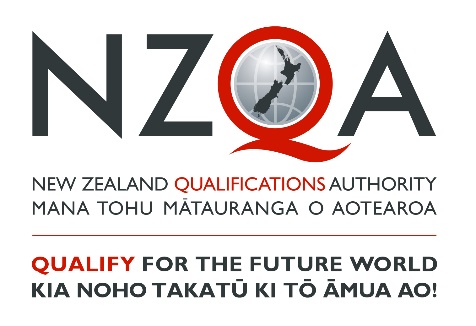 These templates must only be used to record student achievement and report results where remote assessment is the only practical option and the collection of direct assessment evidence from students has not been at all possible. ‘Alternative Evidence’ is student evidence for internally assessed standards that has been seen or heard within the teaching and learning programme. These templates do not signal a reduction in what is accepted for each grade, but rather a means of summarising evidence for reporting. These templates must be viewed in conjunction with the standard and assessment advice forwarded to schools to ensure that valid, credible and reliable assessment and learning has occurred before the standard is awarded. While physical evidence of student work does not need to be attached, the assessor decisions made must also be verified internally before reporting results.These templates must only be used to record student achievement and report results where remote assessment is the only practical option and the collection of direct assessment evidence from students has not been at all possible. ‘Alternative Evidence’ is student evidence for internally assessed standards that has been seen or heard within the teaching and learning programme. These templates do not signal a reduction in what is accepted for each grade, but rather a means of summarising evidence for reporting. These templates must be viewed in conjunction with the standard and assessment advice forwarded to schools to ensure that valid, credible and reliable assessment and learning has occurred before the standard is awarded. While physical evidence of student work does not need to be attached, the assessor decisions made must also be verified internally before reporting results.These templates must only be used to record student achievement and report results where remote assessment is the only practical option and the collection of direct assessment evidence from students has not been at all possible. ‘Alternative Evidence’ is student evidence for internally assessed standards that has been seen or heard within the teaching and learning programme. These templates do not signal a reduction in what is accepted for each grade, but rather a means of summarising evidence for reporting. These templates must be viewed in conjunction with the standard and assessment advice forwarded to schools to ensure that valid, credible and reliable assessment and learning has occurred before the standard is awarded. While physical evidence of student work does not need to be attached, the assessor decisions made must also be verified internally before reporting results.These templates must only be used to record student achievement and report results where remote assessment is the only practical option and the collection of direct assessment evidence from students has not been at all possible. ‘Alternative Evidence’ is student evidence for internally assessed standards that has been seen or heard within the teaching and learning programme. These templates do not signal a reduction in what is accepted for each grade, but rather a means of summarising evidence for reporting. These templates must be viewed in conjunction with the standard and assessment advice forwarded to schools to ensure that valid, credible and reliable assessment and learning has occurred before the standard is awarded. While physical evidence of student work does not need to be attached, the assessor decisions made must also be verified internally before reporting results.These templates must only be used to record student achievement and report results where remote assessment is the only practical option and the collection of direct assessment evidence from students has not been at all possible. ‘Alternative Evidence’ is student evidence for internally assessed standards that has been seen or heard within the teaching and learning programme. These templates do not signal a reduction in what is accepted for each grade, but rather a means of summarising evidence for reporting. These templates must be viewed in conjunction with the standard and assessment advice forwarded to schools to ensure that valid, credible and reliable assessment and learning has occurred before the standard is awarded. While physical evidence of student work does not need to be attached, the assessor decisions made must also be verified internally before reporting results.These templates must only be used to record student achievement and report results where remote assessment is the only practical option and the collection of direct assessment evidence from students has not been at all possible. ‘Alternative Evidence’ is student evidence for internally assessed standards that has been seen or heard within the teaching and learning programme. These templates do not signal a reduction in what is accepted for each grade, but rather a means of summarising evidence for reporting. These templates must be viewed in conjunction with the standard and assessment advice forwarded to schools to ensure that valid, credible and reliable assessment and learning has occurred before the standard is awarded. While physical evidence of student work does not need to be attached, the assessor decisions made must also be verified internally before reporting results.These templates must only be used to record student achievement and report results where remote assessment is the only practical option and the collection of direct assessment evidence from students has not been at all possible. ‘Alternative Evidence’ is student evidence for internally assessed standards that has been seen or heard within the teaching and learning programme. These templates do not signal a reduction in what is accepted for each grade, but rather a means of summarising evidence for reporting. These templates must be viewed in conjunction with the standard and assessment advice forwarded to schools to ensure that valid, credible and reliable assessment and learning has occurred before the standard is awarded. While physical evidence of student work does not need to be attached, the assessor decisions made must also be verified internally before reporting results.These templates must only be used to record student achievement and report results where remote assessment is the only practical option and the collection of direct assessment evidence from students has not been at all possible. ‘Alternative Evidence’ is student evidence for internally assessed standards that has been seen or heard within the teaching and learning programme. These templates do not signal a reduction in what is accepted for each grade, but rather a means of summarising evidence for reporting. These templates must be viewed in conjunction with the standard and assessment advice forwarded to schools to ensure that valid, credible and reliable assessment and learning has occurred before the standard is awarded. While physical evidence of student work does not need to be attached, the assessor decisions made must also be verified internally before reporting results.These templates must only be used to record student achievement and report results where remote assessment is the only practical option and the collection of direct assessment evidence from students has not been at all possible. ‘Alternative Evidence’ is student evidence for internally assessed standards that has been seen or heard within the teaching and learning programme. These templates do not signal a reduction in what is accepted for each grade, but rather a means of summarising evidence for reporting. These templates must be viewed in conjunction with the standard and assessment advice forwarded to schools to ensure that valid, credible and reliable assessment and learning has occurred before the standard is awarded. While physical evidence of student work does not need to be attached, the assessor decisions made must also be verified internally before reporting results.These templates must only be used to record student achievement and report results where remote assessment is the only practical option and the collection of direct assessment evidence from students has not been at all possible. ‘Alternative Evidence’ is student evidence for internally assessed standards that has been seen or heard within the teaching and learning programme. These templates do not signal a reduction in what is accepted for each grade, but rather a means of summarising evidence for reporting. These templates must be viewed in conjunction with the standard and assessment advice forwarded to schools to ensure that valid, credible and reliable assessment and learning has occurred before the standard is awarded. While physical evidence of student work does not need to be attached, the assessor decisions made must also be verified internally before reporting results.These templates must only be used to record student achievement and report results where remote assessment is the only practical option and the collection of direct assessment evidence from students has not been at all possible. ‘Alternative Evidence’ is student evidence for internally assessed standards that has been seen or heard within the teaching and learning programme. These templates do not signal a reduction in what is accepted for each grade, but rather a means of summarising evidence for reporting. These templates must be viewed in conjunction with the standard and assessment advice forwarded to schools to ensure that valid, credible and reliable assessment and learning has occurred before the standard is awarded. While physical evidence of student work does not need to be attached, the assessor decisions made must also be verified internally before reporting results.These templates must only be used to record student achievement and report results where remote assessment is the only practical option and the collection of direct assessment evidence from students has not been at all possible. ‘Alternative Evidence’ is student evidence for internally assessed standards that has been seen or heard within the teaching and learning programme. These templates do not signal a reduction in what is accepted for each grade, but rather a means of summarising evidence for reporting. These templates must be viewed in conjunction with the standard and assessment advice forwarded to schools to ensure that valid, credible and reliable assessment and learning has occurred before the standard is awarded. While physical evidence of student work does not need to be attached, the assessor decisions made must also be verified internally before reporting results.These templates must only be used to record student achievement and report results where remote assessment is the only practical option and the collection of direct assessment evidence from students has not been at all possible. ‘Alternative Evidence’ is student evidence for internally assessed standards that has been seen or heard within the teaching and learning programme. These templates do not signal a reduction in what is accepted for each grade, but rather a means of summarising evidence for reporting. These templates must be viewed in conjunction with the standard and assessment advice forwarded to schools to ensure that valid, credible and reliable assessment and learning has occurred before the standard is awarded. While physical evidence of student work does not need to be attached, the assessor decisions made must also be verified internally before reporting results.These templates must only be used to record student achievement and report results where remote assessment is the only practical option and the collection of direct assessment evidence from students has not been at all possible. ‘Alternative Evidence’ is student evidence for internally assessed standards that has been seen or heard within the teaching and learning programme. These templates do not signal a reduction in what is accepted for each grade, but rather a means of summarising evidence for reporting. These templates must be viewed in conjunction with the standard and assessment advice forwarded to schools to ensure that valid, credible and reliable assessment and learning has occurred before the standard is awarded. While physical evidence of student work does not need to be attached, the assessor decisions made must also be verified internally before reporting results.These templates must only be used to record student achievement and report results where remote assessment is the only practical option and the collection of direct assessment evidence from students has not been at all possible. ‘Alternative Evidence’ is student evidence for internally assessed standards that has been seen or heard within the teaching and learning programme. These templates do not signal a reduction in what is accepted for each grade, but rather a means of summarising evidence for reporting. These templates must be viewed in conjunction with the standard and assessment advice forwarded to schools to ensure that valid, credible and reliable assessment and learning has occurred before the standard is awarded. While physical evidence of student work does not need to be attached, the assessor decisions made must also be verified internally before reporting results.These templates must only be used to record student achievement and report results where remote assessment is the only practical option and the collection of direct assessment evidence from students has not been at all possible. ‘Alternative Evidence’ is student evidence for internally assessed standards that has been seen or heard within the teaching and learning programme. These templates do not signal a reduction in what is accepted for each grade, but rather a means of summarising evidence for reporting. These templates must be viewed in conjunction with the standard and assessment advice forwarded to schools to ensure that valid, credible and reliable assessment and learning has occurred before the standard is awarded. While physical evidence of student work does not need to be attached, the assessor decisions made must also be verified internally before reporting results.Student IDStudent IDStudent 1Student 1Student 1Student 1Student 1Student 1Student 1Student 1Student 1Student 1Student 1SubjectEducation for Sustainability Education for Sustainability Level2NotesNotesStandard No.91734 91734 Version2Standard TitleStandard TitleDevelop a collaborative response that promotes a sustainable future, in relation to a current issueDevelop a collaborative response that promotes a sustainable future, in relation to a current issueDevelop a collaborative response that promotes a sustainable future, in relation to a current issueDevelop a collaborative response that promotes a sustainable future, in relation to a current issueDevelop a collaborative response that promotes a sustainable future, in relation to a current issueDevelop a collaborative response that promotes a sustainable future, in relation to a current issueDevelop a collaborative response that promotes a sustainable future, in relation to a current issueDevelop a collaborative response that promotes a sustainable future, in relation to a current issueDevelop a collaborative response that promotes a sustainable future, in relation to a current issueDevelop a collaborative response that promotes a sustainable future, in relation to a current issueDevelop a collaborative response that promotes a sustainable future, in relation to a current issueDevelop a collaborative response that promotes a sustainable future, in relation to a current issueDevelop a collaborative response that promotes a sustainable future, in relation to a current issueDevelop a collaborative response that promotes a sustainable future, in relation to a current issueCredits4AchievedAchievedAchievedAchievedAchievedAchievedAchievedAchievedAchievedMeritMeritMeritMeritMeritMeritExcellenceExcellenceExcellenceDevelop a collaborative response that promotes a sustainable future, in relation to a current issue. Develop a collaborative response that promotes a sustainable future, in relation to a current issue. Develop a collaborative response that promotes a sustainable future, in relation to a current issue. Develop a collaborative response that promotes a sustainable future, in relation to a current issue. Develop a collaborative response that promotes a sustainable future, in relation to a current issue. Develop a collaborative response that promotes a sustainable future, in relation to a current issue. Develop a collaborative response that promotes a sustainable future, in relation to a current issue. Develop a collaborative response that promotes a sustainable future, in relation to a current issue. Develop a collaborative response that promotes a sustainable future, in relation to a current issue. Develop in depth a collaborative response that promotes a sustainable future, in relation to a current issue. Develop in depth a collaborative response that promotes a sustainable future, in relation to a current issue. Develop in depth a collaborative response that promotes a sustainable future, in relation to a current issue. Develop in depth a collaborative response that promotes a sustainable future, in relation to a current issue. Develop in depth a collaborative response that promotes a sustainable future, in relation to a current issue. Develop in depth a collaborative response that promotes a sustainable future, in relation to a current issue. Comprehensively develop a collaborative response that promotes a sustainable future, in relation to a current issue. Comprehensively develop a collaborative response that promotes a sustainable future, in relation to a current issue. Comprehensively develop a collaborative response that promotes a sustainable future, in relation to a current issue. Key requirements (list):Key requirements (list):Key requirements (list):Key requirements (list):Key requirements (list):Key requirements (list):AAAMMMEDescribe or attach the evidence considered. 	Describe or attach the evidence considered. 	Describe or attach the evidence considered. 	Explain how the judgement was made.Explain how the judgement was made.Has explained the current issue and how it relates to aspects of sustainability. Has explained the current issue and how it relates to aspects of sustainability. Has explained the current issue and how it relates to aspects of sustainability. Has explained the current issue and how it relates to aspects of sustainability. Has explained the current issue and how it relates to aspects of sustainability. Has explained the current issue and how it relates to aspects of sustainability. Has developed a response to the current issue that promotes a sustainable future, including evidence of: working co-operatively with peers interacting with stakeholders  systems thinking future thinking data collection measurement methods. Has developed a response to the current issue that promotes a sustainable future, including evidence of: working co-operatively with peers interacting with stakeholders  systems thinking future thinking data collection measurement methods. Has developed a response to the current issue that promotes a sustainable future, including evidence of: working co-operatively with peers interacting with stakeholders  systems thinking future thinking data collection measurement methods. Has developed a response to the current issue that promotes a sustainable future, including evidence of: working co-operatively with peers interacting with stakeholders  systems thinking future thinking data collection measurement methods. Has developed a response to the current issue that promotes a sustainable future, including evidence of: working co-operatively with peers interacting with stakeholders  systems thinking future thinking data collection measurement methods. Has developed a response to the current issue that promotes a sustainable future, including evidence of: working co-operatively with peers interacting with stakeholders  systems thinking future thinking data collection measurement methods. Has drawn conclusions about: the processes used to generate the response taking account of different values and perspectives (group members and stakeholders) how to determine the effectiveness of the response for promoting a sustainable future. Has drawn conclusions about: the processes used to generate the response taking account of different values and perspectives (group members and stakeholders) how to determine the effectiveness of the response for promoting a sustainable future. Has drawn conclusions about: the processes used to generate the response taking account of different values and perspectives (group members and stakeholders) how to determine the effectiveness of the response for promoting a sustainable future. Has drawn conclusions about: the processes used to generate the response taking account of different values and perspectives (group members and stakeholders) how to determine the effectiveness of the response for promoting a sustainable future. Has drawn conclusions about: the processes used to generate the response taking account of different values and perspectives (group members and stakeholders) how to determine the effectiveness of the response for promoting a sustainable future. Has drawn conclusions about: the processes used to generate the response taking account of different values and perspectives (group members and stakeholders) how to determine the effectiveness of the response for promoting a sustainable future. Has drawn informed conclusions about the effectiveness of the processes used to generate the response and made recommendations for future response development.Has drawn informed conclusions about the effectiveness of the processes used to generate the response and made recommendations for future response development.Has drawn informed conclusions about the effectiveness of the processes used to generate the response and made recommendations for future response development.Has drawn informed conclusions about the effectiveness of the processes used to generate the response and made recommendations for future response development.Has drawn informed conclusions about the effectiveness of the processes used to generate the response and made recommendations for future response development.Has drawn informed conclusions about the effectiveness of the processes used to generate the response and made recommendations for future response development.Has evaluated the strengths, weaknesses, opportunities and threats associated with the response. Has evaluated the strengths, weaknesses, opportunities and threats associated with the response. Has evaluated the strengths, weaknesses, opportunities and threats associated with the response. Has evaluated the strengths, weaknesses, opportunities and threats associated with the response. Has evaluated the strengths, weaknesses, opportunities and threats associated with the response. Has evaluated the strengths, weaknesses, opportunities and threats associated with the response. Has drawn justified conclusions about the wider implications of the response and how it promotes a sustainable future. Has drawn justified conclusions about the wider implications of the response and how it promotes a sustainable future. Has drawn justified conclusions about the wider implications of the response and how it promotes a sustainable future. Has drawn justified conclusions about the wider implications of the response and how it promotes a sustainable future. Has drawn justified conclusions about the wider implications of the response and how it promotes a sustainable future. Has drawn justified conclusions about the wider implications of the response and how it promotes a sustainable future. Sufficiency statementSufficiency statementSufficiency statementSufficiency statementSufficiency statementSufficiency statementSufficiency statementSufficiency statementSufficiency statementSufficiency statementSufficiency statementSufficiency statementSufficiency statementInternal Verification Internal Verification Internal Verification Internal Verification Internal Verification AchievementAll of A is required All of A is required All of A is required All of A is required All of A is required All of A is required All of A is required All of A is required All of A is required All of A is required All of A is required All of A is required Assessor:                                              Date: 	Assessor:                                              Date: 	Assessor:                                              Date: 	Assessor:                                              Date: 	Assessor:                                              Date: 	MeritAll of A and M is required All of A and M is required All of A and M is required All of A and M is required All of A and M is required All of A and M is required All of A and M is required All of A and M is required All of A and M is required All of A and M is required All of A and M is required All of A and M is required Verifier:                                                  Date: 	Verifier:                                                  Date: 	Verifier:                                                  Date: 	Verifier:                                                  Date: 	Verifier:                                                  Date: 	ExcellenceAll of A, M and E is required All of A, M and E is required All of A, M and E is required All of A, M and E is required All of A, M and E is required All of A, M and E is required All of A, M and E is required All of A, M and E is required All of A, M and E is required All of A, M and E is required All of A, M and E is required All of A, M and E is required Verifier’s school: 	Verifier’s school: 	Verifier’s school: 	Verifier’s school: 	Verifier’s school: 	MARK OVERALL GRADEMARK OVERALL GRADEMARK OVERALL GRADEN A A A A M M M E E Comments: 	Comments: 	Comments: 	Comments: 	Comments: 	